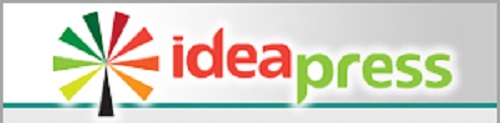 I MUSICISTI DI ORIGINI ITALIANE NEL JAZZ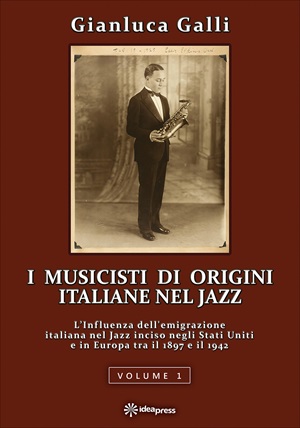 By Gianluca GalliUSA/ITALY: $39.95 A COPY, SHIPPING AND TAXES INCLUDEDName: Address: Telephone Number: Email: Number of copies ordered: Make Check out to: Idea Graphics LLC.